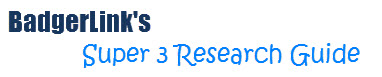 
									Step 1: Plan



Name:  Checklist for Step 1: PlanWhat am I supposed to do?What do I need to complete this task?Where will I look for information?


What will a good job look like?									     Step 2: Do
									     Step 3: Review											Step 2: Do										